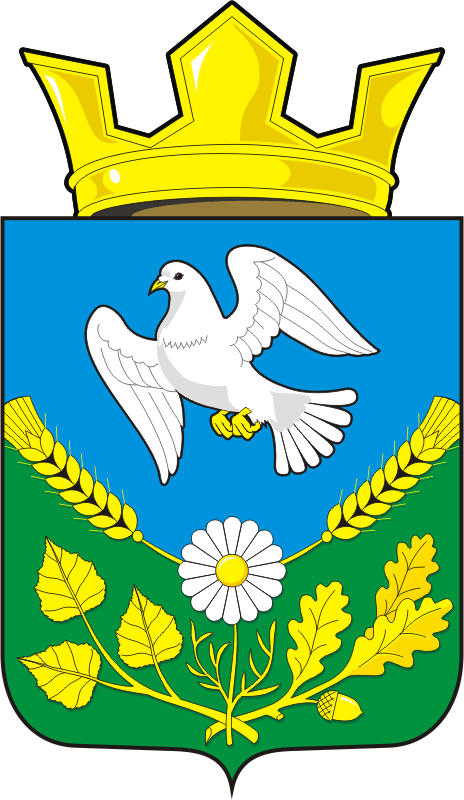 СОВЕТ ДЕПУТАТОВ МУНИЦИПАЛЬНОГО ОБРАЗОВАНИЯ НАДЕЖДИНСКИЙ СЕЛЬСОВЕТ САРАКТАШСКОГО РАЙОНА ОРЕНБУРГСКОЙ ОБЛАСТИЧЕТВЕРТОГО СОЗЫВАРЕШЕНИЕ  внеочередного двадцать первого заседания Совета депутатовмуниципального образования Надеждинский сельсоветчетвертого созыва27 декабря  2021                                                                                           № 57                На основании Положения о порядке оплаты труда лиц, замещающих муниципальные должности и должности муниципальной службы муниципального образования Надеждинский сельсовет Саракташского района Оренбургской области  принятого постановлением администрации Надеждинского сельсовета от 02.11.2015 г. № 60-п, по результатам работы за годСовет депутатов Надеждинского сельсоветаР Е Ш И Л :1. Выплатить главе администрации Надеждинского сельсовета Тимко Оксане Анатольевне премию в размере одного должностного оклада с уральским коэффициентом.        2. Контроль за исполнением настоящего решения возложить на постоянную     планово- бюджетную комиссию (Сметанина С.Г.)       3. Настоящее решение вступает в силу со дня его принятия.О выплате премии по результатам работыПредседатель Совета депутатов сельсоветаПредседатель Совета депутатов сельсовета Андрейчева Н.И.Разослано:  Бухгалтерии сельсовета, прокуратуре района                                                     Бухгалтерии сельсовета, прокуратуре района                                                     Бухгалтерии сельсовета, прокуратуре района                                                     